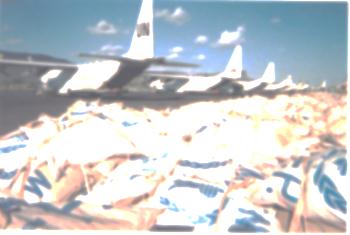 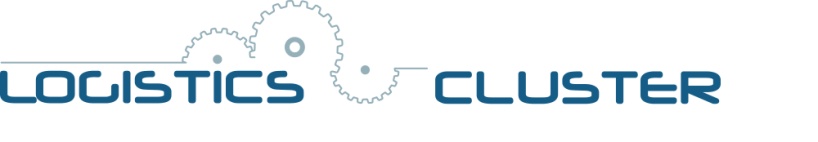 Rapid Logistics Assessment –Airports / AirstripsMission		:Date		: Region		:Compiled by	:Email		:Phone		:Airport/ Airstrip AssessmentWhere can you find information on airports?http://www.azworldairports.com/cfm/homepage.cfmhttp://worldaerodata.com/http://distancecalculator.globefeed.com/Country_Distance_Calculator.asphttp://log.logcluster.org/operational-environment/air-operations/index.htmlhttp://www.logcluster.org/tools/lcaNational Civil Aviation website Ministry of transportThe LCA Useful tips:Contact the National Civil Aviation authority in order to study the national requirements and regulations.Check if military aviation authority has an involvement in the aerial operation.Verify the operation methods for international, national and cargo flights and the locations of each part.Copy and paste this table as many times as needed.Final Checklist for Airport Assessment ActivitiesFinal Checklist for Airport Assessment ActivitiesDoneComments1List and map main air supply routes and update time matrix.2Establish type, volume, weight of cargo to be transported from where to where3If applicable contact railway and or commercial operators to initiate transport of goods via rail Airport/ Airstrip AssessmentAirport/ Airstrip AssessmentAirport/ Airstrip AssessmentAirport/ Airstrip AssessmentAirport/ Airstrip AssessmentAirport/ Airstrip AssessmentAirport/ Airstrip AssessmentAirport/ Airstrip AssessmentAirport/ Airstrip AssessmentAirport/ Airstrip AssessmentAirport/ Airstrip AssessmentAirport/ Airstrip AssessmentAirport/ Airstrip AssessmentAirport/ Airstrip AssessmentAirport/ Airstrip Assessment Airport name: Airport name: Airport name: Airport name: Airport name: Airport name:International?                                                                             Yes	No   
If yes, airport Code:International?                                                                             Yes	No   
If yes, airport Code:International?                                                                             Yes	No   
If yes, airport Code:International?                                                                             Yes	No   
If yes, airport Code:International?                                                                             Yes	No   
If yes, airport Code:International?                                                                             Yes	No   
If yes, airport Code:International?                                                                             Yes	No   
If yes, airport Code:International?                                                                             Yes	No   
If yes, airport Code:International?                                                                             Yes	No   
If yes, airport Code:Airport focal point contact:Airport focal point contact:Airport focal point contact:Airport focal point contact:Airport focal point contact:Airport focal point contact:International?                                                                             Yes	No   
If yes, airport Code:International?                                                                             Yes	No   
If yes, airport Code:International?                                                                             Yes	No   
If yes, airport Code:International?                                                                             Yes	No   
If yes, airport Code:International?                                                                             Yes	No   
If yes, airport Code:International?                                                                             Yes	No   
If yes, airport Code:International?                                                                             Yes	No   
If yes, airport Code:International?                                                                             Yes	No   
If yes, airport Code:International?                                                                             Yes	No   
If yes, airport Code:Location of the AirportLocation of the AirportLocation of the AirportLocation of the AirportLocation of the AirportLocation of the AirportGPS Coordinates:GPS Coordinates:GPS Coordinates:GPS Coordinates:GPS Coordinates:GPS Coordinates:GPS Coordinates:GPS Coordinates:GPS Coordinates:Is the airport fully operational?                               Yes	No   Is the airport fully operational?                               Yes	No   Is the airport fully operational?                               Yes	No   Is the airport fully operational?                               Yes	No   Is the airport fully operational?                               Yes	No   Is the airport fully operational?                               Yes	No   If yes operating hours              …………………………………………………………………Operational at night?              Yes	      No   If yes operating hours              …………………………………………………………………Operational at night?              Yes	      No   If yes operating hours              …………………………………………………………………Operational at night?              Yes	      No   If yes operating hours              …………………………………………………………………Operational at night?              Yes	      No   If yes operating hours              …………………………………………………………………Operational at night?              Yes	      No   If yes operating hours              …………………………………………………………………Operational at night?              Yes	      No   If yes operating hours              …………………………………………………………………Operational at night?              Yes	      No   If yes operating hours              …………………………………………………………………Operational at night?              Yes	      No   If yes operating hours              …………………………………………………………………Operational at night?              Yes	      No   What are the existing communications means? Radio Room                   Mobile phone                  Satphone                      landline                      Other: ………………………………………….What are the existing communications means? Radio Room                   Mobile phone                  Satphone                      landline                      Other: ………………………………………….What are the existing communications means? Radio Room                   Mobile phone                  Satphone                      landline                      Other: ………………………………………….What are the existing communications means? Radio Room                   Mobile phone                  Satphone                      landline                      Other: ………………………………………….What are the existing communications means? Radio Room                   Mobile phone                  Satphone                      landline                      Other: ………………………………………….What are the existing communications means? Radio Room                   Mobile phone                  Satphone                      landline                      Other: ………………………………………….What are the existing communications means? Radio Room                   Mobile phone                  Satphone                      landline                      Other: ………………………………………….What are the existing communications means? Radio Room                   Mobile phone                  Satphone                      landline                      Other: ………………………………………….What are the existing communications means? Radio Room                   Mobile phone                  Satphone                      landline                      Other: ………………………………………….What are the existing communications means? Radio Room                   Mobile phone                  Satphone                      landline                      Other: ………………………………………….What are the existing communications means? Radio Room                   Mobile phone                  Satphone                      landline                      Other: ………………………………………….What are the existing communications means? Radio Room                   Mobile phone                  Satphone                      landline                      Other: ………………………………………….What are the existing communications means? Radio Room                   Mobile phone                  Satphone                      landline                      Other: ………………………………………….What are the existing communications means? Radio Room                   Mobile phone                  Satphone                      landline                      Other: ………………………………………….What are the existing communications means? Radio Room                   Mobile phone                  Satphone                      landline                      Other: ………………………………………….Are these structures operationalTaxiways                     Yes	No   Parking areas              Yes  No   Cargo handling areas. Yes  No  Are these structures operationalTaxiways                     Yes	No   Parking areas              Yes  No   Cargo handling areas. Yes  No  Do they need Rehabilitation? Taxiways                              Yes	No   Parking areas                       Yes	No   Cargo handling areas            Yes	No   Do they need Rehabilitation? Taxiways                              Yes	No   Parking areas                       Yes	No   Cargo handling areas            Yes	No   Do they need Rehabilitation? Taxiways                              Yes	No   Parking areas                       Yes	No   Cargo handling areas            Yes	No   Do they need Rehabilitation? Taxiways                              Yes	No   Parking areas                       Yes	No   Cargo handling areas            Yes	No   Do they need Rehabilitation? Taxiways                              Yes	No   Parking areas                       Yes	No   Cargo handling areas            Yes	No   Do they need Rehabilitation? Taxiways                              Yes	No   Parking areas                       Yes	No   Cargo handling areas            Yes	No   Do they need Rehabilitation? Taxiways                              Yes	No   Parking areas                       Yes	No   Cargo handling areas            Yes	No   Do they need Rehabilitation? Taxiways                              Yes	No   Parking areas                       Yes	No   Cargo handling areas            Yes	No   If yes; please provide additional details:If yes; please provide additional details:If yes; please provide additional details:If yes; please provide additional details:If yes; please provide additional details:Services available:
- Customs                  Yes   No   - Immigration           Yes   No   - Cargo Storage         Yes  No   facilities        - Airport security      Yes  No- Refuelling                Yes  No

Services available:
- Customs                  Yes   No   - Immigration           Yes   No   - Cargo Storage         Yes  No   facilities        - Airport security      Yes  No- Refuelling                Yes  No

CONTACTSCONTACTSCONTACTSCONTACTSCONTACTSCONTACTSCONTACTSCONTACTSCONTACTSCONTACTSCONTACTSCONTACTSCONTACTSServices available:
- Customs                  Yes   No   - Immigration           Yes   No   - Cargo Storage         Yes  No   facilities        - Airport security      Yes  No- Refuelling                Yes  No

Services available:
- Customs                  Yes   No   - Immigration           Yes   No   - Cargo Storage         Yes  No   facilities        - Airport security      Yes  No- Refuelling                Yes  No

CustomsCustomsCustomsImmigrationImmigrationImmigrationCargo Storage facilitiesCargo Storage facilitiesCargo Storage facilitiesAirport securityAirport securityAirport securityBroker/ Freight ForwarderTechnical Data:Runway 1Runway2Length (meter)
……..
….....Length (meter)
……..
….....Length (meter)
……..
….....Width (meter)……..
….....Width (meter)……..
….....Width (meter)……..
….....Width (meter)……..
….....Width (meter)……..
….....SurfaceAsphalt	Dirt Asphalt	DirtSurfaceAsphalt	Dirt Asphalt	DirtSurfaceAsphalt	Dirt Asphalt	DirtSurfaceAsphalt	Dirt Asphalt	DirtOrientation……..
….....Orientation……..
….....Potential Weather Difficulties:  Heavy rains                   Snow/ ice                  Fog                         Muddy ground                      Sandstorms                      Other: ………………………………………….         Potential Weather Difficulties:  Heavy rains                   Snow/ ice                  Fog                         Muddy ground                      Sandstorms                      Other: ………………………………………….         Potential Weather Difficulties:  Heavy rains                   Snow/ ice                  Fog                         Muddy ground                      Sandstorms                      Other: ………………………………………….         Potential Weather Difficulties:  Heavy rains                   Snow/ ice                  Fog                         Muddy ground                      Sandstorms                      Other: ………………………………………….         Potential Weather Difficulties:  Heavy rains                   Snow/ ice                  Fog                         Muddy ground                      Sandstorms                      Other: ………………………………………….         Potential Weather Difficulties:  Heavy rains                   Snow/ ice                  Fog                         Muddy ground                      Sandstorms                      Other: ………………………………………….         Potential Weather Difficulties:  Heavy rains                   Snow/ ice                  Fog                         Muddy ground                      Sandstorms                      Other: ………………………………………….         Potential Weather Difficulties:  Heavy rains                   Snow/ ice                  Fog                         Muddy ground                      Sandstorms                      Other: ………………………………………….         Potential Weather Difficulties:  Heavy rains                   Snow/ ice                  Fog                         Muddy ground                      Sandstorms                      Other: ………………………………………….         Potential Weather Difficulties:  Heavy rains                   Snow/ ice                  Fog                         Muddy ground                      Sandstorms                      Other: ………………………………………….         Potential Weather Difficulties:  Heavy rains                   Snow/ ice                  Fog                         Muddy ground                      Sandstorms                      Other: ………………………………………….         Potential Weather Difficulties:  Heavy rains                   Snow/ ice                  Fog                         Muddy ground                      Sandstorms                      Other: ………………………………………….         Potential Weather Difficulties:  Heavy rains                   Snow/ ice                  Fog                         Muddy ground                      Sandstorms                      Other: ………………………………………….         Potential Weather Difficulties:  Heavy rains                   Snow/ ice                  Fog                         Muddy ground                      Sandstorms                      Other: ………………………………………….         Potential Weather Difficulties:  Heavy rains                   Snow/ ice                  Fog                         Muddy ground                      Sandstorms                      Other: ………………………………………….         Storage type/ area Capacity………………… M3                               Bonded                            Covered                              Cold Chain                            Handling Equipment Other/ Comments:Storage type/ area Capacity………………… M3                               Bonded                            Covered                              Cold Chain                            Handling Equipment Other/ Comments:Storage type/ area Capacity………………… M3                               Bonded                            Covered                              Cold Chain                            Handling Equipment Other/ Comments:Storage type/ area Capacity………………… M3                               Bonded                            Covered                              Cold Chain                            Handling Equipment Other/ Comments:Storage type/ area Capacity………………… M3                               Bonded                            Covered                              Cold Chain                            Handling Equipment Other/ Comments:Storage type/ area Capacity………………… M3                               Bonded                            Covered                              Cold Chain                            Handling Equipment Other/ Comments:Storage type/ area Capacity………………… M3                               Bonded                            Covered                              Cold Chain                            Handling Equipment Other/ Comments:Storage type/ area Capacity………………… M3                               Bonded                            Covered                              Cold Chain                            Handling Equipment Other/ Comments:Storage type/ area Capacity………………… M3                               Bonded                            Covered                              Cold Chain                            Handling Equipment Other/ Comments:Storage type/ area Capacity………………… M3                               Bonded                            Covered                              Cold Chain                            Handling Equipment Other/ Comments:Storage type/ area Capacity………………… M3                               Bonded                            Covered                              Cold Chain                            Handling Equipment Other/ Comments:Storage type/ area Capacity………………… M3                               Bonded                            Covered                              Cold Chain                            Handling Equipment Other/ Comments:Storage type/ area Capacity………………… M3                               Bonded                            Covered                              Cold Chain                            Handling Equipment Other/ Comments:Storage type/ area Capacity………………… M3                               Bonded                            Covered                              Cold Chain                            Handling Equipment Other/ Comments:Storage type/ area Capacity………………… M3                               Bonded                            Covered                              Cold Chain                            Handling Equipment Other/ Comments:Parking Area:Parking Area:Parking Area:Surface: ……………………………………. M2Number of planes that can be parked: ……………………….Surface: ……………………………………. M2Number of planes that can be parked: ……………………….Surface: ……………………………………. M2Number of planes that can be parked: ……………………….Surface: ……………………………………. M2Number of planes that can be parked: ……………………….Condition: Unusable                  Can be fixed Usable                       GoodCondition: Unusable                  Can be fixed Usable                       GoodCondition: Unusable                  Can be fixed Usable                       GoodCondition: Unusable                  Can be fixed Usable                       GoodCondition: Unusable                  Can be fixed Usable                       GoodHelicopter landing zone:Yes       No   Helicopter landing zone:Yes       No   Helicopter landing zone:Yes       No   Security:           Fence                  Guards                Light                    Alert Procedures                    Fire services                      CommunicationsSecurity:           Fence                  Guards                Light                    Alert Procedures                    Fire services                      CommunicationsSecurity:           Fence                  Guards                Light                    Alert Procedures                    Fire services                      CommunicationsSecurity:           Fence                  Guards                Light                    Alert Procedures                    Fire services                      CommunicationsSecurity:           Fence                  Guards                Light                    Alert Procedures                    Fire services                      CommunicationsSecurity:           Fence                  Guards                Light                    Alert Procedures                    Fire services                      CommunicationsSecurity:           Fence                  Guards                Light                    Alert Procedures                    Fire services                      CommunicationsSecurity:           Fence                  Guards                Light                    Alert Procedures                    Fire services                      CommunicationsSecurity:           Fence                  Guards                Light                    Alert Procedures                    Fire services                      CommunicationsSecurity:           Fence                  Guards                Light                    Alert Procedures                    Fire services                      CommunicationsSecurity:           Fence                  Guards                Light                    Alert Procedures                    Fire services                      CommunicationsSecurity:           Fence                  Guards                Light                    Alert Procedures                    Fire services                      CommunicationsSecurity:           Fence                  Guards                Light                    Alert Procedures                    Fire services                      CommunicationsSecurity:           Fence                  Guards                Light                    Alert Procedures                    Fire services                      CommunicationsSecurity:           Fence                  Guards                Light                    Alert Procedures                    Fire services                      CommunicationsAccess to Airport:                Impossible                              Weather dependant                           Need rehabilitation                        GoodAccess to Airport:                Impossible                              Weather dependant                           Need rehabilitation                        GoodAccess to Airport:                Impossible                              Weather dependant                           Need rehabilitation                        GoodAccess to Airport:                Impossible                              Weather dependant                           Need rehabilitation                        GoodAccess to Airport:                Impossible                              Weather dependant                           Need rehabilitation                        GoodAccess to Airport:                Impossible                              Weather dependant                           Need rehabilitation                        GoodAccess to Airport:                Impossible                              Weather dependant                           Need rehabilitation                        GoodAccess to Airport:                Impossible                              Weather dependant                           Need rehabilitation                        GoodAccess to Airport:                Impossible                              Weather dependant                           Need rehabilitation                        GoodAccess to Airport:                Impossible                              Weather dependant                           Need rehabilitation                        GoodAccess to Airport:                Impossible                              Weather dependant                           Need rehabilitation                        GoodAccess to Airport:                Impossible                              Weather dependant                           Need rehabilitation                        GoodAccess to Airport:                Impossible                              Weather dependant                           Need rehabilitation                        GoodAccess to Airport:                Impossible                              Weather dependant                           Need rehabilitation                        GoodAccess to Airport:                Impossible                              Weather dependant                           Need rehabilitation                        Good